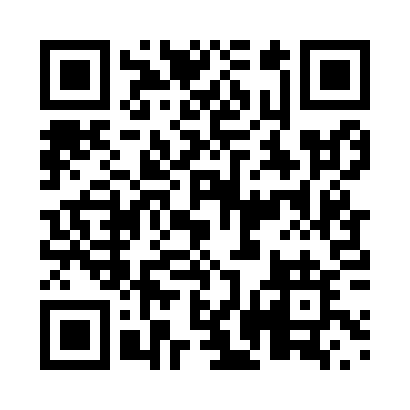 Prayer times for Bel-Horizon, Quebec, CanadaWed 1 May 2024 - Fri 31 May 2024High Latitude Method: Angle Based RulePrayer Calculation Method: Islamic Society of North AmericaAsar Calculation Method: HanafiPrayer times provided by https://www.salahtimes.comDateDayFajrSunriseDhuhrAsrMaghribIsha1Wed4:005:3512:455:457:559:302Thu3:585:3412:445:467:569:323Fri3:565:3212:445:477:579:344Sat3:545:3112:445:487:589:365Sun3:525:2912:445:488:009:386Mon3:505:2812:445:498:019:397Tue3:485:2712:445:508:029:418Wed3:465:2512:445:518:039:439Thu3:445:2412:445:518:059:4510Fri3:425:2312:445:528:069:4711Sat3:405:2112:445:538:079:4812Sun3:395:2012:445:538:089:5013Mon3:375:1912:445:548:099:5214Tue3:355:1812:445:558:119:5415Wed3:335:1712:445:558:129:5516Thu3:325:1612:445:568:139:5717Fri3:305:1512:445:578:149:5918Sat3:285:1312:445:578:1510:0119Sun3:275:1212:445:588:1610:0220Mon3:255:1112:445:598:1710:0421Tue3:245:1112:445:598:1810:0622Wed3:225:1012:446:008:1910:0723Thu3:215:0912:446:018:2010:0924Fri3:195:0812:446:018:2110:1125Sat3:185:0712:456:028:2210:1226Sun3:165:0612:456:028:2310:1427Mon3:155:0612:456:038:2410:1528Tue3:145:0512:456:048:2510:1729Wed3:125:0412:456:048:2610:1830Thu3:115:0412:456:058:2710:2031Fri3:105:0312:456:058:2810:21